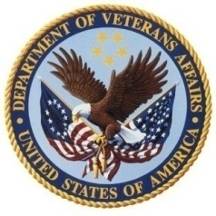 DEPARTMENT OF VETERANS AFFAIRSOffice of Informatics and AnalyticsOffice of Knowledge Based Systems (KBS)Informatics Architecture Support ServicesContract No. VA701-16-C-0157Obligation No. 776-C60159CLIN: 0001Contractor Project Management Plan (CPMP)Version 2.Date:  , 2018Revision HistoryTable of Contents1	Background	42	Introduction	43	Purpose	53.1	Approach	53.2	Scope	63.3	Assumptions and Constraints	64	Project Tasks and Objectives	64.1	Task: Terminology Standard Integration	64.2	Task: Patient Safety Consultation Regarding Patient Data Artifacts	64.3	Task: Description Logic Consultation	74.3.1	Workshop Topics	74.4	Task: Utilization of OWL 2 EL Profile Semantics	94.5	Task: Creation of FHIR Profiles	94.6	Task: Create a Model Transformation Approach	94.7	Task: Create Validated Modeling Guide and Quality Processes	4.8	Task: Transform 25 CEMs to CIMI Observation Results	104.9	Task: Identify SOLOR Content that Requires Special Handling	104.10 Task: Create Transformed Models	5	Project Organization and Resources	115.1	BZ Subcontractors	126	Project Management Approach	126.1	Master Project Schedule	126.2	Project Deliverables	6.2.1	Deliverables Schedule	6.3	Communication Management	6.4	Risk Management	6.4.1	Project Risks	6.5	Configuration Management	6.5.1	Version Control for Formal Deliverables	6.6	Project Management Process Reviews	6.6.1	Quality Control	BackgroundThe directive of the Department of Veterans Affairs (VA), Veterans Health Administration (VHA), Office of Informatics & Analytics (OIA), and Health Informatics (HI) is to provide timely, relevant information and data services that support improvements in Veterans’ health. In meeting these goals, OIA strives to provide high quality, effective, and efficient Information and data services to those responsible for providing care to the Veterans at the point-of-care as well as throughout all the points of the Veterans’ health care in an effective, timely and compassionate manner. VA depends on information and data to meet mission goals.The Veterans Health Administration of the Department of Veterans Affairs has a long and successful, history of using information technology to meet its mission. Within VA, each VA Medical Center (VAMC) is computerized through a Decentralized Hospital Computer Program (DHCP) system that has evolved considerably since its initial deployment in 1983. The implementation of a separate visual layer written in Delphi began the move to a “3-tiered” architecture. As a reflection of this evolution, the system name was changed to Veterans Health Information Systems and Technology Architecture (VISTA) in 1996. The clinical module for VistA, termed Computerized Patient Record System (CPRS) was initially released in 1996. Its installation was mandated nationally in 1999 and virtually all clinicians in the VA now use it. As it stands today, CPRS is an umbrella program that integrates problem lists, pharmacy data, orders, lab results, progress notes, vital signs, radiology results, transcribed documents, and reports from various studies such as echocardiograms in a clinically relevant manner. Despite numerous past successes, VistA faces important challenges in the near-term and future. Since its inception, the healthcare environment has changed dramatically for providers and patients technically, organizationally and socially. Patients have become consumers and clinicians have become providers, with a significant amount of care delivered outside of traditional venues. Concurrently, important advances have been made in Health Informatics, Information Technology, Information Science, Human Factors engineering, with hardware, software, and knowledge resources that were unattainable then commonly available today. To meet these challenges VistA must evolve and embrace advances beyond its current functionality and scope. As of today, the VistA Evolution Program is expected to incrementally deliver the 4th generation of VistA through FY2017. Termed VistA 4, it will provide enhanced clinical functionality, expanded interoperability, and a more flexible technical architecture. Concurrently, VistA 4 will aim to exceed current Office of National Coordinator (ONC) EHR certifications standards. These technical enhancements will ultimately benefit the Veteran by allowing the VistA 4 environment to continually change, adapt, and in turn be more responsive to changes in practice, provider and patient needs, system priorities, and advances in technology.In this area and in general from a VA perspective, Informatics has become increasingly advanced and complex. To support VistA evolution and future VA Health Information Technology (HIT) advances, the VA requires access to top-notch informatics expertise, not presently found within VA staff, to address specific HIT issues. To meet this need, the VA seeks to leverage contracted resources to provide “niche” clinical informatics expertise to address specific informatics issues facing the VA, both present and future. IntroductionTo meet the need identified, the Book Zurman Team will provide the VA Office of Knowledge Based Systems (KBS) with access to nation leading informatics expertise to help ensure the success of current and future HIT initiatives. The KBS need for clinical informatics expertise is expected to span (but not be limited to) the following areas: Data mining and knowledge discoveryKnowledge representationDescription-logic classification algorithmsData representationClinical Data StandardsClinical Decision SupportInteroperabilityClinical workflow integrationHuman factors engineeringClinical Systems ArchitectureNatural language processingMachine learningClinical Information System LifecycleLeading and managing changeSpecialty specific informatics such as nursing, dental, public health, pharmacyTerminology modelingInformatics intervention impact measurement
Representative activities that Book Zurman subject matter experts (SMEs) in the fields described above would align to multiple aspects of HIT system lifecycle:InitiationSystem concept developmentPlanningRequirements analysisDesignDevelopmentIntegration and TestImplementationOperations and MaintenanceDispositionNot every project will require that the phases be sequentially executed. However, the phases are interdependent. Depending upon the size and complexity of the project, phases may be combined or may overlap, or may be repeated in a cyclic or agile process. Specific tasks are outlined in this document. PurposeThis Contractor Project Management Plan (CPMP) will serve as the primary management, planning and control document for the Department of Veterans Affairs, Office of Informatics and Analytics, Office of Knowledge-Based Systems, (KBS) Performance Work Statement (PWS) VA701-16-R-0412-002, Informatics Support Services (ISS.)  This PMP describes the project organization, roles, responsibilities, and methods of oversight for tracking the progress of the project and how the Department of Veterans Affairs, the Book Zurman Team (BZ) and other stakeholders will interact during the project. This PMP also provides a work breakdown structure and master project schedule that describes the full lifecycle process of how the Informatics Support Services will be implemented.ApproachThis document has been developed to provide an overview of the approach for managing the ISS project.  In particular, this CPMP:Describes the management philosophy of the projectDocuments the Book Zurman (BZ) team, it’s organizational structure and its relationship to Department of Veterans Affairs stakeholdersPresents the Master Project Schedule, detailing key milestones and identifying dependencies between tasksDocuments the agreement between the Department of Veterans Affairs and BZ regarding how the project will be managedDescribes the tools and methods that the BZ project management team will use to manage the projectIs a tool to help ensure that all members of the project team understand how the project will be managed and defines their roles within the projectCorrelates and references project plans, as well as supporting documents, to provide details on key aspects of the project.  Key project plans supporting this CPMP are detailed in Section 4 of this document.ScopeThis CPMP includes the tasks that the BZ team will lead and coordinate in support of the VA’s healthcare informatics initiatives. The BZ team support will span the phases of the HIT system lifecycle (initiation through disposition). Many tasks will require input and support from the Department of Veterans Affairs project staff or Subject Matter Experts (SMEs). This CPMP describes activities to be completed during the contract base period. This document is iterative in nature and will be updated as necessary over the project base period, as well as throughout the option period if/when awarded. Assumptions and ConstraintsThe success of the Informatics Architecture Support Services effort depends on the following fundamental features:Complete and open collaborationBi-directional inclusion in knowledge sharing and transferFree and open dialogue and information exchangeUnfettered access to project documentation and collaboration toolsProject Tasks and ObjectivesThe objective of the KBS Informatics Architecture Support Services is to provide the VA access to expert healthcare informatics expertise required in order to develop, support, and deploy terminology standards. To address the needs defined in the Performance Work Statement, the Book Zurman Team is expected to engage in the following tasks:Task: Terminology Standard IntegrationFor this task, the Book Zurman Team is expected to complete the following:Define and demonstrate a machine-learning approach to terminology standards integration to better support VA terminology and guideline creation and maintenanceLeverage existing open source connections between standard terminologies.Leverage lexical and semantic overlaps between terminology standardsDemonstrate the impact of these integrations on guideline maintenance and creationLeverage existing sources of terminology use to create simulated terminology-based patient encounters.Deliver data as RefSets that connect standard terminologies by their native identifiers work and with VA resources to incrementally deploy RefSets against VA patient data sets Task: Patient Safety Consultation Regarding Patient Data ArtifactsFor this task, the Book Zurman Team is expected to complete the following:Create a patient-safety analysis to identify compliant processes pertaining to IEC 62304 (Medical device software—Software life cycle processes)Develop and maintain patient data artifacts, including HL7 FHIR resources, HL7 CCDA/CCD, and similar representations proposed for use within VHA data exchangeDocument the current development processes used to author patient data artifacts (HL7 FHIR resources, etc.) as either implemented or proposed by eHMP, and identify strengths, weaknesses, and gaps with regard to IEC 62304 compliant processes for ensuring patient safety related to the use of these decision support artifacts in patient care.Define an IEC 62304 compliant future state for the development and maintain patient data artifacts (HL7 FHIR resources, etc.) as either implemented or proposed by eHMP.Define a roadmap for transitioning from the current state to the future state.Task: Description Logic ConsultationFor this task, the Book Zurman Team is expected to complete the following:Provide the VHA informatics efforts with description-logic technical expertise and Snorocket support. Assist VHA with the environment setup and complete build of the latest SNOROCKET sources and test suites.Deliver latest Snorocket feature enhancements and big fixes (Quarterly)Provide Bi-Weekly Workshops on recommended topicsWorkshop TopicsThe Book Zurman Team is expected to deliver SOLOR workshops as part of this task. The contractor will provide bi-weekly web-based workshops of up to 60 minutes in duration, using a web conference system supplied by the contractor (of the contractors choosing) on topics mutually agreed upon by the contractor and VHA during the option year period of performance. The appropriate SME whose background and area of expertise best aligns with the subject area will deliver the workshop itself. The Option Year contract mandates that there will be twenty-five (25) Workshops, of which fifteen (15) have been completed as outlined below.For the remaining ten (10), the Book Zurman team  given the equivalent of six (6) workshop credits for entering designated content (see below) into DocBook and four (4) workshop credits for the HL7 write-up and submission to the CIMI Workgroup on the integration of Analysis Normal Form (ANF) with Clinical Input Form (CIF), CIMI and Negation.     The following table outlines completed SOLOR workshops for the KBS ISS Option Year contract. All workshops are recorded, and the link to the recording has been included:In addition to delivery, six (6) of these SOLOR Workshops were designated for DocBook Entry. As stipulated above, each entry was meant to align to a SOLOR Workshop, providing a total of six (6) additional workshops. :Notes:Guidance is for Sravan to combine content from Presentation 2 and Presentation 5 into one DocBook entryDr. Lawley delivered a SOLOR Workshop on the International Drug Model (IDM) on 5 June; the DocBook entry will cover both Presentation 6 and the content on IDM.The Book Zurman Team will receive one (1) Workshop credit per DocBook entry.HL7 Write-Up: The Book Zurman Team is drafting a ballot submission to the CIMI Workgroup; the Project Scope Statement (PSS) was submitted and approved by CIMI Workgroup but has not been reviewed/approved by Infrastructure Steering Division (ISD) and will still need to be reviewed and approved by Architecture Review Board (ARB) after ISD approval; this write-up will align to four (4) SOLOR Workshop credits and will likely have to be submitted as a "Ballot for Comment" for the January 2019 submission deadline. Joey Coyle is the Primary Author with Walter Sujansky and Kirsten Haake as SME support; content will also be leveraged to be included in master Architecture Document. The initial draft of this artifact delivered on 9/28/2018 and  be  during the 4-month extension period awarded for the Option Year.    Task: Utilization of OWL 2 EL Profile SemanticsFor this task, the Book Zurman Team is expected to complete the following:For each specified content area, create two RefSets: one that identifies content that contains the identified content, and one that identifies content that does NOT contain the identified contentRefSets should be in SNOMED RF2 format or other mutually agreed upon format  The two RefSets together will be used to identify new content which has not been reviewed for either inclusion or exclusion of that content so that maintenance of this content over time is supported without re-reviewing the entire content Provide statistics that determine sensitivity, specificity, and inter-rater reliability of the two RefSetsFor each content area, deliver a Whitepaper describing the process and the sensitivity, specificity, and inter-rater reliability of the processes used to develop the two RefSetsProvide updated definitions for all content that should be declared as meronomy/partonomy with respect to Anatomy, Pharmacy, and  Laboratory (Content Area)Provide updated definitions for all content that demonstrate the proper use of logical nesting within SNOMED/SOLOR, and transformation of role groups into properly nested expressions, and proper use of nesting in areas that did not previously use role groups (Content Area) Note: A nested expression is an expression which is defined within another expression, the enclosing expression. Due to simple recursive scope rules, a nested expression is itself invisible outside of its immediately enclosing expression. The nesting is theoretically possible to any ideas of depth, although only a few levels are normally used in practiceProvide updated definitions for all content that should have multiple sufficient setsTask: Creation of FHIR ProfilesFor this task, the Book Zurman Team is expected to complete the following:Deliver a FHIR profile for the Observation and Condition resources that ensure that SNOMED, RxNorm, and LOINC are preferentially and consistently used in HL7 FHIR resourcesTake into account the October 31, 2017 delivery of the first iteration of SOLOR.Task: Create a Model Transformation ApproachFor this task, the Book Zurman Team is expected to complete the following:Define a general transformation approach for conversion of CEMs to CIMI Observation Results.Utilize XML-based data structures for input of CEMs, and for export of CIMI observations resultsUtilize XSLT to perform the transformation. Define model instance classes that can be used for all instances of a particular testTask: Create Validated Modeling Guide and Quality ProcessesFor this task, the Book Zurman Team is expected to complete the following:Provide a validated modeling guide and quality processes that will ensure that the model transformation approach defined is: High QualityUnderstandable Reproducible UsefulTask: Transform 25 CEMs to CIMI Observation ResultsFor this task, the Book Zurman Team is expected to complete the following:Use the modeling guide and quality processes to model by human expert review 10 CEMs as CIMI Analysis Normal Form modelsModel an additional 15 CEMs that represent Clinical Input Form models for the same use as the 10 Analysis Normal Form models Describe how the Analysis Normal Form and the Clinical Input Form models relate to one another. Collect process metrics so that target LOE regarding individual model transformations can be quantified, and categorized into the low complexity, medium complexity, high complexity, and very-high complexity model-oriented task. Task: Identify SOLOR Content that Requires Special HandlingFor this task, the Book Zurman Team is expected to complete the following:For each specified content area, Contractor will first create a list of candidate concepts using lexical search where they shall identify the 50,000 terms most likely to meet the criterion.                                       From the above dataset, create two RefSets: one that identifies content that contains the identified content, and one that identifies content that does NOT contain the identified content. The two RefSets together will be used to identify new content which has not been reviewed for either inclusion or exclusion of that content so that maintenance of this content over time is supported without re-reviewing the entire content. Provide statistics that determine sensitivity, specificity, and inter-rater reliability of the two RefSets. Identify all content in the SNOMED clinical findings, situation with explicit context, body structures, and procedures that represent the inverse concept (uncooperative is inverse of cooperative); Contractor shall deliver 40 units of 5,000 concepts. Identify all concepts in the SNOMED clinical findings and situation with laterality, with a particular emphasis lateralized concepts that give correct, and incorrect lateralized inference results.  Contractor shall deliver 20 units of 5,000 concepts. Identify all concepts in the SNOMED clinical findings and situation with explicit context which are primitive concepts which can probably be fully defined. Contractor shall deliver 20 units of 5,000 concepts.  4.10 Task: Create Transformed ModelsFor this task, the Book Zurman Team is expected to complete the following:Use the model transformation approach provided to transform an agreed number of model instancesTransform 1000 CEM models to CIMI observation result models, according to the processes defined This is not to include the 1000 CEM models transformed during the base yearCIMI models must be stratified among CIMI Analysis Normal Form Statements and CIMI Clinical Input Form Clinical Statements that pertain to CIMI Phenomenon Measurement Clinical Statements, Phenomenon Goal Clinical Statements, and Action Request Clinical Statements.  Project Organization and ResourcesThe BZ Team organizational structure is illustrated below in Figure 1.Figure 1 – BZ Team OrganizationThe BZ team member roles and responsibilities are shown below in Table :Table  - BZ Project Team Roles and ResponsibilitiesBZ SubcontractorsThe BZ team includes a collection of carefully chosen subcontract partners to complement BZ’s resident skill and experience.  These BZ subcontractors bring specific relevant experience to the team enabling the project to be staffed with qualified professionals while ensuring that the project is aligned with meeting and exceeding the Department’s socio-economic procurement goals. The BZ subcontractors are shown in Table . Other qualified companies may be added to the BZ team in the future, if needed, upon government approval.Table :  BZ Team SubcontractorsProject Management ApproachMaster Project ScheduleBZ has developed a Master Project Schedule to support the Clinical Informatics PWS. This schedule is shown below in Figure . This Master Project Schedule has been developed in Microsoft Project. The Master Project Schedule is being updated as needed (monthly at minimum) and is the primary project artifact used to monitor and report project status and progress at the monthly progress/status briefings.Figure  – Master Project ScheduleProject Deliverables The purpose of this section is to define the delivery, review, and approval processes for artifacts submitted under th contract which are to be considered iterative in nature. Due to the evolving characteristics of the informational content and subject matter covered in a number of contract deliverables, the VA Project Manager (PM) and stakeholders acknowledge that it would be beneficial for VA to allow the Book Zurman Inc. (BZ) Team to revise particular work products (as defined below) and resubmit iterative updated versions (following initial pre-submission) according to a mutually agreed upon schedule. The deliverables in question have been aligned to their respective Performance Work Statement (PWS) task and specifically fall under PWS Tasks 5.2, 5.5, and 5.10.  An exception to this is PWS Task 5.10.1 (Create a RefSet of 50,000 concepts in SNOMED RF2 format), which is meant to be predominantly “locked down” upon First Quarter delivery. However, the BZ Team acknowledges that there may be minimal updates required and will coordinate with VA to revise accordingly.In alignment with quantity stipulations included within the PWS, a number of deliverables are on a quarterly submission schedule. As such, these artifacts will be delivered on a 3-month cycle, with initial First Quarter deliverables submission due at the 3-month mark, Second Quarter at the 6-month mark, Third Quarter at the 9-month mark and (where applicable) Fourth Quarter at the 12-month end of Period of Performance (PoP) date. Under approved guidelines, the initial submission will be considered the first iteration, with an updated version due three (3) months after initial delivery. The quarterly due dates are as follows: First Quarter: 12/29/2017 Second Quarter: 3/29/2018Third Quarter: 6/29/2018Fourth Quarter: 9/29/2018As recommended by VA, there will be two (2) separate for invoices for each quarterly invoicing cycle, one for iterative deliverables and one for non-iterative deliverables.  Following initial delivery (Pre-Submission) of defined project artifacts, the Book Zurman Team will coordinate with VA stakeholders to schedule review sessions to aggregate additional feedback and update as needed. Any comments and questions from VA will be logged and tracked via the HSPC Jira site, with each item assigned to the appropriate Book Zurman Team SME. This particular SME will ensure that all updates identified are then incorporated, with all suggested edits to be completed for inclusion in the final deliverable (see schedule above). Additionally, the BZ Team has committed to spending the last month of the contract period of performance refining (as necessary) these iterative deliverables, such that the “end of contract” versions of all artifacts meet VA expectations and needs to the greatest extent possible.Deliverables ScheduleThe Informatics Architecture Support Services Project Deliverable Schedule is shown below in Table .  Table list the agreed upon contents for each project deliverable required within the PWS, along with the associated due dates.  This delivery schedule is based on a project start date of September 29, 2017.  These dates will be refined, as needed, based on project progress as reported in the monthly status briefings.Table  – Deliverable ScheduleThe Department of Veterans Affairs reviews draft deliverables and provides comments back to the BZ team along with a deliverable rating.  This rating defines the acceptance of the deliverable by the Department as follows:5 – acceptable4 – acceptable with minor changes 3 – acceptable with moderate changes 2 – acceptable with major changes 1 – unacceptableThe deliverables are reviewed within 5-15 business days. If the VA requires additional time for review, the BZ team accommodates and, if necessary, adjusts the project schedule accordingly.Communication ManagementThe purpose of the BZ Communications Plan (CP) is to describe the methodology for sharing complete, accurate, and timely information about the project.  It addresses how program information, both formal and informal, will be communicated to all interested and involved internal and external stakeholders.  The objectives of the CP are to:Provide multiple communications channels,Provide quality and timely communications,Provide ease of access to program information,Consider resources that mitigate the cost of disseminating program information, andProtect the integrity of sensitive information.The CP identifies the following information:Who: The individuals, organizations and other stakeholders who need informationWhat: The type of information needed, e.g. budget and schedule statusWhen: The frequency, i.e., daily, weekly, monthly, of information needsHow: The media used to disseminate informationRoles and Responsibilities: Those of the BZ team and VA stakeholders in carrying out the CPThe BZ Program Manager will work with the VA Program Manager, Contracting Officer, and Contracting Officers Technical Representative to identify interested stakeholders, the type of information they need and their preferred communications medium.Risk ManagementThe BZ risk management methodology provides a rigorous, quantitative approach and decision-making process that effectively reduces/eliminates risk exposure. The specific objectives of the BZ risk management methodology are to provide consistent and standardized methodology to: Ensure key risks impacting cost, schedule and/or performance are proactively identified, assessed, reviewed/validated, mitigated, and communicated in a timely mannerFacilitate attention to, and escalation of, critical risks impacting the projectProduce meaningful information that allows program/project management to focus efforts on high probability/impact risks with an effective coordination of effort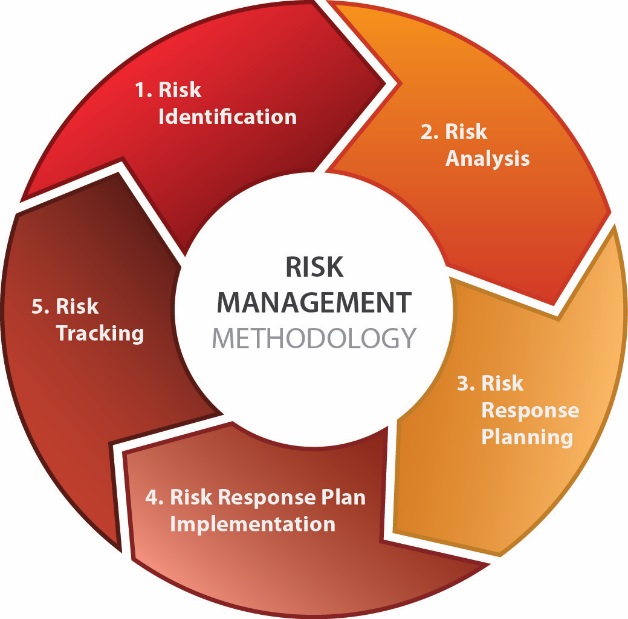 Ensure communication channels are defined so that stakeholders are informed and, if applicable, able to participate in the mitigationRecord an audit trail of discussions and mitigation of program/project risksThe methodology consists of the following key activities that are performed on a continuous basis: Risk IdentificationRisk AnalysisRisk Response PlanningRisk Response Plan Implementation Risk TrackingA Risk Register is maintained throughout the risk management process to track relevant risk data and provides ongoing monitoring and control of identified risks and issues. A corollary process for the identification, tracking, and mitigation of issues is employed as well.  The BZ issue management methodology consists of the following primary process steps, which are repeated for each new issue: 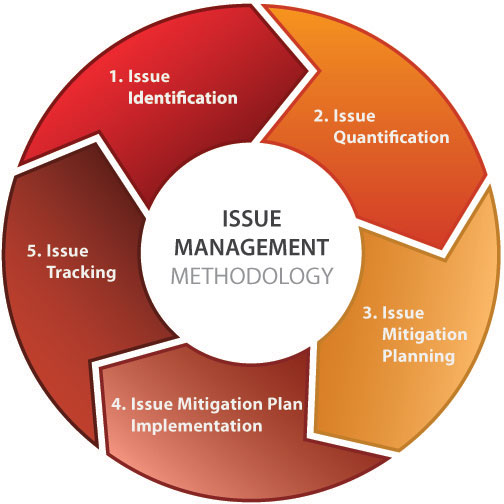 Issue Identification Issue QuantificationIssue Mitigation Planning Issue Mitigation Plan ImplementationIssue TrackingAll risks will have the following defined:Unique Risk IDRisk CategoryRisk DescriptionRisk MitigationRisk TimelineRisk ImpactRisk ProbabilityProject RisksThere are no active project risks at the present time. The following risk was tracked as an active project risk and closed:Risk ID: KBS-ISS OY1_Risk 0001   Notes: Task 5.4.2.1 (Setup of SNOROCKET sources and test suites) was completed during the Base Year as a one-off activity. Dr. Michael Lawley was responsible for this deliverable and communicated with Dr. Keith Campbell to identify a viable alternate task for the Option Year. Dr. Campbell provided guidance and instructions as follows:  The basics are to take the current implementation that uses SNOROCKET 2.7.6, and upgrade it to the latest implementation. Where VA requires particular help is ensuring correct representation and write back of inferred forms. The project as a whole is located here: https://github.com/OSEHRA/ISAACThe specific logic provider is within the project, located here: https://github.com/OSEHRA/ISAAC/tree/develop/provider/logicAs a first step, the guidance is for Dr. Lawley to just download and build the project, and then have a look at the current implementation. A few classes to look at include: (1) GraphToAxiomTranslator  (2) AggregateClassifyTaskA meeting was held on 2/1 to discuss completion of PWS Task 5.4.2.1 (Setup of SNOROCKET Sources and Test Suites). Attendees at this meeting were Dr. Michael Lawley and Jay Lahiri from the Book Zurman Team and Dr. Keith Campbell and Stephanie Klepacki from VA. The purpose of this meeting was to discuss VA expectations, garner feedback from the Dr. Lawley (as the SNOROCKET SME) and ultimately define requirements for completion and set the timeframe for delivery. Based on discussion, this task was completed on 2 March 2018 and covered the following elements as defined by VA:    Best way to remove redundant relationships using SNOROCKETCreation of short/long/distribution normal formParticulars of concrete domainsHandling of necessary and sufficient on write backIdentifying potential grouper locations that have no defined conceptNecessary/multiple sufficient handling on inferred writebackMigration from old SNOROCKET to new SNOROCKETWriting to and reading from the OWL reference setCode snippets/pointers  provided as examples for these items   Configuration ManagementThe purpose of Configuration Control is to control changes to configuration items, e.g., documents, deliverables, source code, and physical assets such as hardware.  The strategy, approach, procedures, and tools for configuration management are outlined in Table  below. Table  – Specific Project Team Members with CM ResponsibilitiesVersion Control for Formal DeliverablesAll BZ deliverable documents will include a version number in the header.  Document versioning will adhere to the following scheme.0.1 is the first draft of a document available for team/peer reviews0.2 through 0.n are subsequent drafts with modifications incorporated from team/peer reviews1.0 is the final document approved by team/peer reviews and is the official draft document submitted to the G5 Project Manager for distribution and review by the G5 functional team1.1 through 1.n are subsequent draft revisions, if necessary2.0 is the final approved document2.1 through 2.n are subsequent revisions and/or updates to a final approved documentAll BZ deliverable documents will include a version history table identifying the version number, publication date, and description of a change.Project Management Process ReviewsOn a periodic basis (at least annually) the BZ Team will conduct a review of ‘in practice’ processes and procedures to ensure that approved processes, procedures, and methodologies as documented in various plans, i.e., Quality Management, Risk Management, Configuration Management, Communications Management, etc. are being adhered to.  Adjustments will be made, as necessary, to planning documents and/or actual practices.   Quality ControlThe BZ Quality Management Plan (QMP) establishes the quality system for the Department of Veterans Affairs to ensure the quality of program management processes and program deliverables. The quality management methodology described provides guidelines for verifying that all products and documentation to be delivered meet all technical requirements. This methodology will be applied to all Performance Work Statement (PWS) processes, deliverable products, and documentation to determine compliance with technical and performance requirements.  The QMP guidelines call for a quality management approach that is focused not only on product/service quality but also on the means to achieve it. Therefore, the QMP outlines tasks to ensure both the quality of program deliverables, as well as the processes used to develop them.  The specific objectives of the QMP are to:Establish the QA/QC activities performedDefine the BZ Team QA/QC tasks and responsibilitiesProvide reference documents and guidelines to perform QA/QC activitiesProvide techniques and methodologies to support QA/QC activities and reportingEstablish an independent reporting channel from the quality management team to senior management in order to avoid influence from the project leads on QA/QC findingsThe QMP utilizes the Plan-Do-Check-Act process for quality management, as shown in Figure . This methodology promotes continuous improvement for ongoing efforts to increase the value provided by products, services, or processes.  Quality assurance activities include the Plan and Do steps of the process; quality control activities include the Check and Act steps of the process. 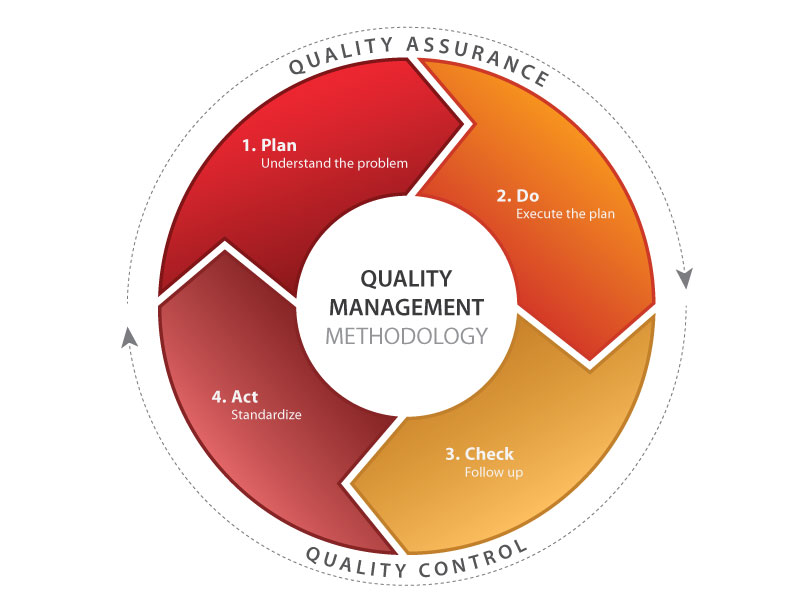 QA monitors processes to ensure the integrity of the processes used to create high-quality products.  Process and product audits will be performed at the appropriate milestone of each project phase to verify that processes are consistent with those defined in the planning documents and products maintained in accordance with those processes.  In addition, spot-checks (unscheduled audits) will be made during each phase of development to verify that the processes, desktop procedures, and interim products (when appropriate) are being accomplished. At the completion of a project life cycle phase, QA will review and report whether all steps required to transition to the next phase have been accomplished. QC checks whether deliverables satisfy the technical and quality requirements of clients and stakeholders.  All deliverables will be subject to QC evaluation to ensure the electronic exchange of information is secure and transmitted correctly to the right place, at the right time, and to the right user.DateVersionDescriptionAuthor11/2/20171.0Initial deliveryJay Lahiri (BZ Team)11/10/20171.1Update based on initial VA feedback Jay Lahiri (BZ Team)11/21/20171.2Update based on second round of VA feedbackJay Lahiri (BZ Team)1/2/20181.3Quarterly UpdateJay Lahiri (BZ Team)1/22/20181.4Updates to iterative deliverablesJay Lahiri (BZ Team)2/4/20181.5Updated based on VA feedback received on 1/26/2018Jay Lahiri (BZ Team)2/12/20181.6Updated based on feedback received on 2/6/2018Jay Lahiri (BZ Team)3/29/20181.7Quarterly Update for Second QuarterJay Lahiri (BZ Team)7/1/20181.8Quarterly Update for Third QuarterJay Lahiri (BZ Team)7/9/20181.9Update to delivery date for PWS Task 5.11.1 on Page 18Jay Lahiri (BZ Team)9/26/20182.0Quarterly Update for Fourth QuarterJay Lahiri (BZ Team)9/27/20182.1Updated based on VA feedback received on 9/27/2018Jay Lahiri (BZ Team)NoDateTopicPresenterNotes/Link to Recording110/10/17Data Element efforts and relation to SOLOR Dr. Walter Sujanskyhttps://recordings.join.me/fgU7UAFHCEeE57vATFhcaA210/24/17HL7 Negation Requirement Project Jay Lylehttps://recordings.join.me/D3jy6Ge3CEC0cglubv8bKghttps://recordings.join.me/MGvECWcuCEiowq3X-stqpQ311/1/17Clinical Data ElementsDr. Walter SujanskyEntered into DocBook (Workshop Credit)411/21/17Creating a Framework for Extracting Unique Identifiers from Relevant Medical Text Sravan Elinenihttps://recordings.join.me/lbvrzrWWW0O0GwfpbSiGLw511/28/17Taking Stock of Recent Innovations for Interoperability and HIE Dr. Walter Sujanskyhttps://recordings.join.me/HYX8u7oDjUCYPIPsJTAfgA612/19/17Organizing the ISAACS/KOMET Documentation: DocBook Source Content, Maven Builds, and Web PublishingDr. Walter Sujanskyhttps://recordings.join.me/paME7-OpUkS2OGyJhrkeng71/30/18Impact of SNOMED’s Description Logic Changes on Distribution Normal FormDr. Michael LawleyPart 1: https://recordings.join.me/bkngFTE0Y02LKXV1U3_tpw Part 2:         https://recordings.join.me/7SwsR_JXMkW98ATzn2sEEw82/13/18FHIR Resources and Profiles in Relation to SOLOR and CIMIDr. Walter Sujansky https://recordings.join.me/HgI646oSH0WS0BOuXVR88w93/6/18Conceptualizing the Utilization of SNOMED, LOINC and RxNorm in place of UMLS in the Machine Learning Model Sravan Elinenihttps://www.vapulse.net/docs/DOC-145472103/13/18Integrated Taxonomy: Aligning AMT with the SNOMED Drug ModelDr. Michael Lawleyhttps://www.vapulse.net/docs/DOC-147506114/17/18FHIR Profiles and Consolidated CDA Templates: Data-Modeling Issues With Implications for Patient SafetyDr. Walter Sujanskyhttps://healthservices.atlassian.net/wiki/spaces/SOLOR/pages/232554512/IA+SOLOR+Presentations126/5/18International Drug Model Dr. Michael Lawleyhttps://healthservices.atlassian.net/wiki/spaces/SOLOR/pages/232554512/IA+SOLOR+Presentations136/12/18Patient Safety Considerations & Analysis Normal Form Dr. Walter Sujanskyhttps://healthservices.atlassian.net/wiki/spaces/SOLOR/pages/232554512/IA+SOLOR+Presentations146/19/18Machine Learning Refset - Analysis & Findings Based on Cerner Health Facts Patient Data Sravan Elinenihttps://healthservices.atlassian.net/wiki/spaces/SOLOR/pages/232554512/IA+SOLOR+Presentations157/10/18Analysis Normal Form ModelKirsten Haakehttps://healthservices.atlassian.net/wiki/spaces/SOLOR/pages/232554512/IA+SOLOR+PresentationsNoDateTopicPresenterStatus110/24/17HL7 Negation Requirement Project Jay LyleComplete (Entered into DocBook by Joey Coyle)211/21/17Creating a Framework for Extracting Unique Identifiers from Relevant Medical Text Sravan ElineniComplete31/30/18Impact of SNOMED’s Description Logic Changes on Distribution Normal FormDr. Michael LawleyComplete42/13/18FHIR Resources and Profiles in Relation to SOLOR and CIMIDr. Walter Sujansky53/6/18Conceptualizing the Utilization of SNOMED, LOINC and RxNorm in place of UMLS in the Machine Learning Model Sravan ElineniComplete63/13/18Integrated Taxonomy: Aligning AMT with the SNOMED Drug ModelDr. Michael LawleyComplete74/17/18FHIR Profiles and Consolidated CDA Templates: Data-Modeling Issues With Implications for Patient SafetyDr. Walter SujanskyComplete86/5/18International Drug Model Dr. Michael LawleyCompleteRoleResponsibilityBZ President (Brian Book)Senior Executive providing oversight of all company activities.BZ Program Director(Jayme Welty)Oversees project delivery activities and provides guidance and oversight to project manager and the project leadership team; facilitates the involvement of key BZ subject matter experts; reviews key project deliverables and provides feedback during the internal review process; meets regularly with project manager and Department management to obtain feedback on project progress and to provide guidance.Project Manager(Jay Lahiri)Primary BZ point of contact with responsibility for project staffing, quality, cost, schedule, and adherence to contract requirements; approves project deliverables prior to delivery to the Department; responsible for contractor and subcontractor project staff performance and morale; responsible for ensuring the quality of all project deliverables and work products. Works directly with BZ Leadership, VA Project Manager, Contracting Officer, and Contracting Officer Technical Representative to coordinate overall project activities.Machine Learning SME(Sravan Elineni)Senior SME to provide expertise in the area of machine learning and support all tasks attributable to the subject area.Clinical SME (Dr. Joey Coyle)Senior Clinical SME supporting tasks pertaining to CEM and CIMI models and observation results. Knowledge Engineer (Dr. Walter Sujansky)Knowledge Engineer in support of all PWS Tasks.Data Scientist(Michael Lawley, Ph.D.)Data Scientist supporting tasks pertaining to SNOROCKET.SubcontractorType of BusinessDeloitte Consulting, LLP Large BusinessSujansky and AssociatesSmall BusinessMichael LawleySmall BusinessCLIN #PWSTask RequirementStatus5.15.15.15.1.1Technical Kickoff Meeting Complete5.1.1.1Send agenda to attendeesComplete5.1.1.2Hold Technical Kickoff MeetingComplete5.1.2Contractor Project Management Plan10015.1.2.1Provide Initial Contractor Project Management PlanComplete10025.1.2.2Provide Updated Contractor Project Management Plan (Quarterly Update)Quarter 1 Update Completed 10025.1.2.2Provide Updated Contractor Project Management Plan (Quarterly Update) Quarter 2 Update Completed10025.1.2.2Provide Updated Contractor Project Management Plan (Quarterly Update) Quarter 3 Update Completed10025.1.2.2Provide Updated Contractor Project Management Plan (Quarterly Update)Quarter 4 Update Completed 5.1.3Reporting RequirementsReporting Requirements10035.1.3.1Provide Monthly Progress Reports10035.1.3.2Participate in Weekly Status CallsOngoing5.25.25.25.2.1Provide Datasets for Changes in Terminology StandardsProvide Datasets for Changes in Terminology Standards10045.2.1.1Dataset 1.1: Standard terminologies representation RefSet  Initial version delivered in January 2018; revised version delivered on 3/9; Final Submission on 3/2910055.2.1.2Dataset 1.2 - Representation of changes to the terminologies of Dataset 1.1 RefSet Initial version delivered in January 2018; revised version delivered on 3/9; Final Submission on 3/2910065.2.1.3Dataset 1.3 - Patient Care Attribute RefSet (Dataset 1.1 Re-focus) Initial version delivered in January 2018; revised version delivered on 3/9; Final Submission on 3/2910075.2.1.4Dataset 1.4 - Predictions RefSet (Based on Datasets 1.1-1.3) Initial version submitted on 1/2/2018; Final version submitted on  3/295.2.2Support VA Deployment of Terminology StandardsSupport VA Deployment of Terminology Standards10085.2.2.1Deploy Datasets 1.1 as RefSets against patient data Complete. The Pre-Submission version had been submitted on 5/25 and final VA approval received on 6/28.  10085.2.2.2Deploy Datasets 1.2 as RefSets against patient data Complete. The Pre-Submission version had been submitted on 5/25 and final VA approval received on 6/28.10085.2.2.3Deploy Datasets 1.3 as RefSets against patient data Complete. The Pre-Submission version had been submitted on 5/25 and final VA approval received on 6/28. 10085.2.2.4Deploy Datasets 1.4 as RefSets against patient data Complete; Final VA approval received  5.35.35.35.3.1Document Current StateDocument Current State10095.3.1.1Document Current State Whitepaper with respect to patient data artifacts (HL7 FHIR resources, etc.) Complete5.3.2Document Future StateDocument Future State10105.3.2.1Document Future State Whitepaper with respect to patient data artifacts (HL7 FHIR resources, etc.)5.3.3RoadmapRoadmap10115.3.3.1Document Roadmap Whitepaper with respect to patient data artifacts (HL7 FHIR resources, etc.) Delivered on 9/26; 5.45.45.45.4.1WorkshopsWorkshops10125.4.1.1Provide Bi-weekly Web-based workshops (25 total)Fifteen (15) SOLOR Workshops delivered; remaining ten (10) completed as DocBook entries (6 Workshop credits)  and HL7 Write-Up (4 Workshop credits)5.4.2SNOROCKET SupportSNOROCKET Support10135.4.2.1Setup of SNOROCKET sources and test suites (to be completed in ISAAC for Option Year) Completed on 3/2 10145.4.2.2Quarterly delivery of updated SNOROCKET sources and test suites SNOROCKET Version 2.9.0 released (Q1)10145.4.2.2Quarterly delivery of updated SNOROCKET sources and test suitesSNOROCKET Version 2.9.1 released (Q2) 10145.4.2.2Quarterly delivery of updated SNOROCKET sources and test suites SNOROCKET Version 3.0.0 released (Q3)10145.4.2.2Quarterly delivery of updated SNOROCKET sources and test suites SNOROCKET Version 3.1.1 released (Q4) 5.55.55.55.5.1Meronomy/Partonomy ContentMeronomy/Partonomy Content10155.5.1.1Meronomy/Partonomy Content RefSet identifying content containing Identified Content with respect to anatomical representation, pharmacy (e.g. ingredients and formulations) and laboratory (e.g. panels and microbiology cultures with organism identification and antibiotic sensitivity) Initial version delivered in January 2018; revised version delivered on 3/9 with Final Submission on 3/2910165.5.1.2Meronomy/Partonomy Content RefSet identifying content not containing Identified Content with respect to anatomical representation, pharmacy (e.g. ingredients and formulations) and laboratory (e.g. panels and microbiology cultures with organism identification and antibiotic sensitivity) Initial version delivered in January 2018; revised version delivered on 3/9 with Final Submission on 3/2910175.5.1.3Create Meronomy/Partonomy Content Whitepaper  Initial version delivered in January 2018; revised version delivered on 3/9 with Final Submission on 3/295.5.2Concrete Domain ContentConcrete Domain Content10185.5.2.1Deliver two Concrete Domain Content RefSets SNOMED RF2 on proper use of logical nesting within SNOMED/SOLOR, and transformation of role groups into properly nested expressions, and proper use of nesting in areas that did not previously use role groups Complete. Pre-Submission delivered on 5/17 with final VA approval on 6/15.  10195.5.2.2Deliver Concrete Domain Whitepaper on proper use of logical nesting within SNOMED/SOLOR, and transformation of role groups into properly nested expressions, and proper use of nesting in areas that did not previously use role groups  Complete. Pre-Submission delivered on 5/17 with final VA approval on 6/15. 5.5.3Multiple Sufficient SetsMultiple Sufficient Sets10205.5.3.1Provide Updated Role Hierarchies Definition Files Complete. Pre-Submission version delivered on 6/15 with final VA approval on 7/31. 10215.5.3.2Provide Updated Transitive Roles Definition Files Complete. Pre-Submission version delivered on 6/15 with final VA approval on 7/31. 10225.5.3.3Provide Updated Right-Identity Roles Definition Files Complete. Pre-Submission version delivered on 6/15 with final VA approval on 7/31. 5.65.65.65.6.1FHIR Profiles for the Observation and Condition ResourcesFHIR Profiles for the Observation and Condition Resources10235.6.1.1Deliver an Observation FHIR Profile on top of the October 31st 2017 delivery (based on work completed during the Base Year) of SOLOR Complete; Delivered on 9/1910245.6.1.2Deliver a Condition FHIR Profile on top of the October 31st 2017 delivery (based on work completed during the Base Year) of SOLOR Complete; Delivered on 9/195.75.75.75.7.1Develop Approach for Conversion of CEMS to CIMI Observation ResultsDevelop Approach for Conversion of CEMS to CIMI Observation Results10255.7.1CEM to CIMI Observation Result Conversion WhitepaperComplete – Delivered on 3/29 5.85.85.810265.8.1Provide Validated Modeling Guide and Quality Processes Whitepaper  Complete – Delivered on 3/295.95.95.910275.9.1Provide 25 CEMS to CIMI Modeled Results - Use the modeling guide and quality processes to model by human expert review 10 CEMs as CIMI Analysis Normal Form models and then model an additional 15 CEMs that represent Clinical Input Form models for the same use as the 10 Analysis Normal Form models, Complete; Delivered on 9/35.105.105.1010285.10.1Create a RefSet of 50,000 concepts in SNOMED RF2 format Completed10295.10.2Create a RefSet of SNOMED RF2 concepts including inverse concept Will produce one RefSet in SNOMED RF2 format; Pre-Submission on 7/17 with final VA approval on 9/2610305.10.3Create a RefSet of SNOMED RF2 concepts excluding inverse concept Will produce one RefSet in SNOMED RF2 format; Pre-Submission on 7/17 with final VA approval on 9/26 10315.10.4Create a RefSet of SNOMED RF2 concepts with for clinical findings and situation regarding laterality Will produce one RefSet in SNOMED RF2 format; Pre-Submission on 7/17 with final VA approval on 9/11  10325.10.5Create a RefSet of SNOMED RF2 concepts for clinical findings and situation not regarding laterality Will produce one RefSet in SNOMED RF2 format; Pre-Submission on 7/17 with final VA approval on 9/11  10335.10.6Primitive concept results of the RefSet of SNOMED RF2 concepts Will produce one RefSet in SNOMED RF2 format; Pre-Submission on 7/17 10345.10.7RefSet of SNOMED RF2 concepts that are not primitive concept results Will produce one RefSet in SNOMED RF2 format; Pre-Submission on 7/17 10355.10.8Comprehensive Whitepaper of SNOMED RF2 Concept Analysis describing the processes applied to produce the RefSets, and the statistics collected regarding inter-rater reliability and sensitivity and specificity Will produce Whitepaper in DocBook form; Pre-Submission on 8/17 and  5.115.115.1110365.11.1Provide 1000 CEM models transformed to 1000 CIMI models (not to include the 1,000 CEM models transformed during the base year) Complete; Delivered on 9/3TaskDeliverable DescriptionDue Date5.1.2Contractor Project Management Plan (CPMP)1 month after award5.1.2Updated CPMPQuarterly5.1.3Monthly Progress ReportEvery month after award5.1.3Weekly Status CallEvery week after award5.2.1Datasets as RefSetsInitial delivery 3 months after award; Updated version due 6 months after award5.2.2Deploy Datasets as RefSets against patient dataInitial delivery 7 months after award; Contingent on availability of patient data 5.3.1Document Current State Whitepaper with respect to patient data artifacts (HL7 FHIR resources, etc.)6 months after award5.3.2Document Future State Whitepaper with respect to patient data artifacts (HL7 FHIR resources, etc.)9 months after award5.3.3Document Roadmap Whitepaper with respect to patient data artifacts (HL7 FHIR resources, etc.)12 months after award (Pre-Submission 11 months after award)5.4.1Bi-weekly Web-based WorkshopsEvery 2 weeks after award (until all 25 workshops are completed)5.4.2Setup of SNOROCKET Sources and Test SuitesPer VA Program Manager Dr. Keith Campbell, this task will be due 5 months after award. Original contract due date was 3 months after award. 5.4.2Quarterly delivery of updated SNOROCKET sources and test suitesUpdates due by Quarter. Initial delivery 3 months after award; Quarter 2 updates due 6 months after award; Quarter 3 updates due 9 months after award; Quarter 4 updates due at end of contract5.5.1Meronomy/Partonomy Content RefSet identifying content containing Identified Content with respect to anatomical representation, pharmacy (e.g. ingredients and formulations) and laboratory (e.g. panels and microbiology cultures with organism identification and antibiotic sensitivity) Per VA Program Manager Dr. Keith Campbell, the draft version will be due 3 months after award and the final delivery due 6 months after award to ensure that the refset is sufficient for an accepted deliverable. Original contract had listed delivery due date of 3 months after award.  5.5.1Meronomy/Partonomy Content RefSet identifying content not containing Identified Content with respect to anatomical representation, pharmacy (e.g. ingredients and formulations) and laboratory (e.g. panels and microbiology cultures with organism identification and antibiotic sensitivity) Per VA Program Manager Dr. Keith Campbell, the draft version will be due 3 months after award and the final delivery due 6 months after award to ensure that the refset is sufficient for an accepted deliverable. Original contract had listed delivery due date of 3 months after award.5.5.1Meronomy/Partonomy Content whitepaperPer VA Program Manager Dr. Keith Campbell, the draft version will be due 3 months after award and the final delivery due 6 months after award to ensure that the whitepaper is sufficient for an accepted deliverable. Original contract had listed delivery due date of 3 months after award.5.5.2RefSets in SMOMED RF2 on proper use of logical nesting within SNOMED/SOLOR, and transformation of role groups into properly nested expressions, and proper use of nesting in areas that did not previously use role groups.Initial delivery 8 months after award; 5.5.2Concrete Domain Content Whitepaper on proper use of logical nesting within SNOMED/SOLOR, and transformation of role groups into properly nested expressions, and proper use of nesting in areas that did not previously use role groups.Initial delivery 8 months after award; 5.5.3Updated Definition FilesInitial delivery 9 months after award; 5.6.1FHIR Profiles on top of the October 31st 2017 delivery (based on work completed in Base Year) of SOLOR12 months after award (Pre-Submission 11 months after award)5.7.1CEMs to CIMI Observation Whitepaper6 months after award5.8Validated Modeling Guide Whitepaper - Provide a validated modeling guide and quality processes that will ensure that the model transformation approach defined by 5.7.1 is understandable, reproducible, and useful, particularly with respect to the relationship of the Clinical Input Form and Analysis Normal Form.6 months after award5.9CEM TO CIMI Modeled Results - Use the modeling guide and quality processes to model by human expert review 10 (was 25 in the base year) CEMs as CIMI Analysis Normal Form models and then model an additional 15 CEMs that represent Clinical Input Form models for the same use as the 10 Analysis Normal Form models, and describe how the Analysis Normal Form and the Clinical Input Form models relate to one another. Collect process metrics so that target LOE regarding individual model transformations can be quantified, and categorized into the low complexity, medium complexity, high complexity, and very-high complexity model-oriented task.12 months after award (Pre-Submission 11 months after award)5.10RefSet of 50,000 Concepts in SNOMED RF2 format3 months after award5.10RefSet of concepts that includes inverse concept and a RefSet that excludes inverse conceptInitial delivery 10 months after award  5.10 RefSet of SNOMED RF2 concepts for clinical findings and situation regarding laterality and RefSet of SNOMED RF2 concepts for clinical findings and situations not regarding lateralityInitial delivery 10 months after award  5.10RefSet of the concepts that are primitive concept results and a RefSet of the concepts that are not primitive concept resultsInitial delivery 10 months after award5.10Whitepaper describing the processes applied to produce the RefSets, and the statistics collected regarding inter-rater reliability and sensitivity and specificityInitial delivery 11 months after award  5.111000 CEM models transformed to 1000 CIMI models12 months after award (Pre-Submission 11 months after award)CLIN/  ActivityActive Risk DescriptionPIScoreMitigationContingency5.4.2.1 If Book Zurman Team cannot collaborate with VA to identify an acceptable alternate deliverable for Task 5.4.2.1, then BZ will not be able to submit or complete tasks that meet VA expectations and approval.  ML15Book Zurman Team has been communicating with VA Customer to identify alternate deliverable for Task 5.4.2.1Book Zurman Team to coordinate with VA Customer to extend delivery deadline for Task 5.4.2.1Project RoleResponsibilities/AuthorityBZ Team MemberIdentify change and complete a Change Request (CR)Submit CR to VA Configuration ManagerVA Configuration ManagerEvaluate the CR and forward to the Configuration Control Board (CCB)Conduct configuration verification and audit (as needed)Configuration Control BoardPerform Impact AnalysisApprove, disapprove or defer CRSubmit approved CRs to BZ team for implementationBZ TeamDevelop, test, and implement approved CR